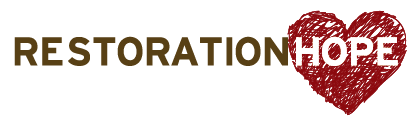 Biographical DetailsHealth
Are you allergic to any of the following?Personal HistoryDriver’s LicenseReferences: (Please do not put family members as referencesEssay Questions: IndemnityOnce your trip application is complete, please mail it to P.O. Box 5583 Brandon, MS 39047Last NameGenderFirst NameNationalityPreferred NameMarital StatusPassport / ID No.Telephone NumberE-mail addressCell NumberPostal AddressDate of BirthTraining & Qualifications (please indicate name of institution & dates of completion if applicable)DogsLactoseCatsGlutenFeathersNutsGrass/ DustPollenTomatoesMushroomsDo you have any medical condition(s) that might require special attention?Do you have any medical condition(s) that might require special attention?Do you have any medical condition(s) that might require special attention?Do you have any medical condition(s) that might require special attention?If yes, please specify:If yes, please specify:If yes, please specify:If yes, please specify:Previous employersPosition HeldStarting DateEnding DatePrevious volunteer work Previous volunteer work Previous volunteer work Previous volunteer work OrganizationType of workStarting DateEnding DateDo you have a criminal record?Do you have a criminal record?Church affiliationChurch affiliationName of churchName of churchName of ministerName of ministerPostal Address of Church:Postal Address of Church:Postal Address of Church:Postal Address of Church:Telephone NumberTelephone NumberE-mail addressE-mail addressHome LanguageHome LanguageOther LanguagesOther LanguagesHave you been on a trip with us before?Have you been overseas on missions before?If so, where & with what organization?NumberDate of IssuePlace of IssueLimitationsName:Relationship to Applicant:Postal address:Telephone Number:Email Address:Name:Relationship to Applicant:Postal address:Telephone Number:Email Address:Name:Relationship to Applicant:Postal address:Telephone Number:Email Address:The following questions will assist us in understanding you better as we consider your application and placement in the work and lifestyle of our program.Describe your personality2) What particular talents or strengths do you bring?3) What are your hobbies or leisure activities?4) Describe your church involvement.5) What do you know about South Africa, the country, the people and the culture?6) Why do you want to serve with this ministry?I _________________________________________ (full name of applicant, or parental guardian, if under 21) hereby absolve _______________________________________, their management and staff, of any liability which regard to injury or loss to my person or property, while on or off the premises of the above mentioned organization and their partner organization and I confirm that I have read and understood the volunteer handbook/ code of conduct.Signed:______________________________________ Date:__________________Witness: _____________________________________ Date: _________________